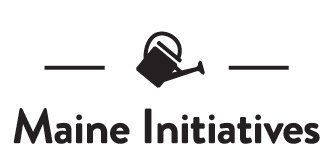 2019 Grants for ChangeGrant Application FormSection A: General InformationThis first section asks for general organizational information. Please share the following:Organization Name:_______________________________________________________ Share your organization’s Mission Statement: What is your website address (If you have one):________________________________
 What is your Facebook address (If you have one):______________________________The following questions ask about the people involved in your organization and the partners you work with:Does your organization have paid staff?    Yes/No                       How many?____________Does your organization have volunteer staff?    Yes/No            How many?____________List up to four organizations or groups that are consistent or significant partners in the work you do:________________________________________________________________________________________________________________________________________________________________________________________________________________________________________________________________Has your organization received a previous grant from Maine Initiatives?  Yes/No If yes, please note when and at what amount: ___________________________Who is the Director of your organization? Name: ____________________________________________________________Title:______________________________________________________________Office Address:_____________________________________________________                           _____________________________________________________Phone:____________________________________________________________Email:_____________________________________________________________
Who is the Contact Person for this proposal (if different from the Director)? Name: ____________________________________________________________Title:______________________________________________________________Office Address:_____________________________________________________                           _____________________________________________________Phone:____________________________________________________________Email:_____________________________________________________________Section B: The Narrative Proposal This proposal narrative is your opportunity to share with our Proposal Readers and Grants Advisory Committee information about your organization and the work you do to advance racial justice in Maine. Please write a maximum of four (4) pages, single spaced with 12 point font, addressing the following six (6) questions. Please note, the word counts are only approximations and are completely optional. We include them to help guide you in dividing up your proposal narrative, but again, they are provided only as suggestions.Your Organization  (approximately 350 Words)Please explain what your organization seeks to achieve in Maine. Why is your mission important, especially in the context of Maine in 2019?Your Work (approximately 300 words)What programs and activities does your organization implement to achieve its mission? Advancing Racial Justice (approximately 450 words)Which of our funding priorities does your work align with? Advancing racial justice through work that addresses systemic, structural, and institutional expressions of racial injustice;Prioritizing leadership by and work that strengthens Maine’s Native American/Wabanaki and African-American communities in Maine; andStrengthening community building, community organizing, grassroots advocacy and policy change as central strategies for advancing racial justice and equity. Please explain how your organization works to advance racial justice in Maine through one or more of the above priorities.Who You Work With (approximately 250 words)What racial or ethnic communities or groups are most impacted by your work and where are they geographically located? Leadership and Empowerment (approximately 250 words)Please explain the ways Black, Indigenous, and/or other People of Color are engaged in the design and implementation of your organization’s programming; the decision-making process within your organization; and the evaluation of your organization’s success and effectiveness.Success (approximately 350 words)How do you know that your organization is being successful advancing racial justice in Maine? Please provide a story that will illustrate this impact. Section C: Organizational LeadershipThis section will help our Readers and Grantmaking Committee gain a clearer picture of the people involved in your organization. Is your organization led by  Black, Indigenous, and/or other People of Color?  	Yes / NoPlease explain your answer. (Note: While leadership by Black, Indigenous, and/or other People of Color is not a requirement to receive a grant, this question is an important criterion in the grantmaking process. This question is intended to make space for you to explain your leadership model and staff structure.)Provide a full listing of your Board Members and include their work affiliation and town of residence. This can be included as an attachment or you may use the following chart.Section D: Program AreasThis section will help our Grants Advisory Committee better understand the specific program areas in which your organization works. The following list of program areas corresponds to the major themes identified in our Maine Insights report (www.maineinitiatives.org/maineinsights) and the past three application pools for the Grants for Change program.From the following list, please indicate the top three (3) areas in which your organization works:____  Agriculture/Food Security____  Arts and Culture____  Black Liberation____  Criminal Justice____  Decolonization____  Education____  Environmental Activism____  Gender Equity____  Good Governance and Democracy____  Health Equity____  Housing ____  Immigrants’ Rights____  Legal Aid____  LGBTQ+ Rights____  Organizing and Advocacy____  Poverty and Economic Opportunity____  Transportation____  Tribal Rights and Sovereignty____  Youth Empowerment and Leadership____  Other: _____________________________________________________________Please explain why you chose these three programmatic areas:Section E: Legal/Fiscal OrganizationThis section is needed for the fiscal administration of any grants made by Maine Initiatives. Maine Initiatives does fund organizations who do not have official 501(c)(3) status, but any such applicants will need to obtain a fiscal sponsor or sponsorship by a Tribal entity before the Grantmaking Advisory Committee’s Retreat in October 2019. Is this application presented on behalf of a Tribal government or other entity?  Yes/NoIf yes, please indicate the Tribal government or other entity: _____________________________________
Does your organization have 501(c)(3) status?  Yes/NoIf you do not have your 501(c)(3) status, please name your Fiscal Sponsor (if you have one)? ___________________________________________________________________________What is your Organizational EIN or the EIN of your Fiscal Sponsor? (if you have one) ___________________________________________________________________________Section F: Organizational BudgetThis section requests general budgetary information about your organization. A review of your budget will help our Grantmaking Committee members better understand the fiscal health of your organization and your funding model.Please provide a breakdown of your operating income and expenses (Budget) for your most recent completed fiscal year. If this is your first year, please submit a current budget. You may attach your own spreadsheet or may use the format provided below. 
Does your organization have audited financial statements? If so, please provide a copy of your most recent audit. Organizational Budget TemplateBudget Start Date: _______________________	Budget End Date: _____________________Section G: Anything Else?In no more than one (1) additional page, please share with us anything you wish we would have asked about, but didn’t, or anything else that will help our Readers and Grantmaking Committee make their decisions. Photos, charts and graphs, or newspaper and blog post links are all appropriate to include here. Please note, no additional supplemental materials are allowed beyond this page.NameRole on BoardWork or Other Volunteer AffiliationTown of ResidenceIncome TypeBudgetedAmountActuals AmountNotesGovernment Grants/ContractsFoundation and Corporate Grants (please list names and amounts in Notes field)Individual ContributionsEarned Income (please specify in Notes field)Interest IncomeIn Kind Support (please specify in Notes field)Other Income(please specify in Notes field)Income TotalExpense TypeBudgeted AmountActuals AmountNotesProgram ExpensesStaff SalariesAdministrative ExpensesFundraising ExpensesOther Expenses: _______________________Other Expenses: _______________________Other Expenses: _______________________Expense Total